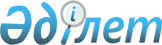 О внесении изменений в решение акима Карабулакского поселкового округа от 12 мая 2010 года № 119 "Об изменении наименований и присвоении нового найменования некоторым улицам относящихся Карабулакскому поселковому округу"Решение акима Карабулакского сельского округа Ескельдинского района Алматинской области от 06 января 2015 года № 1. Зарегистрировано Департаментом юстиции Алматинской области 06 февраля 2015 года № 3023      Примечание РЦПИ.

      В тексте документа сохранена пунктуация и орфография оригинала.

      В соответствии со  статьей 43-1 Закона Республики Казахстан от 24 марта 1998 года "О нормативных правовых актах", аким Карабулакского сельского округа РЕШИЛ:

      1. В решение акима Карабулакского поселкового округа "Об изменении наименований и присвоении нового наименования некоторым улицам Карабулакского поселкового округа" от 12 мая 2010 года № 119 (зарегистрированного в Реестре государственной регистрации нормативных правовых актов 18 июня 2010 года № 2-9-108, опубликованного в районной газете "Жетысу Шугыласы" от 25 июня 2014 года № 24) внести следующие изменения:

      в наименований и по всему тексту слова указанного решения слова "поселкового" заменить на слова "сельского";

      в преамуле указанного решения слова "пункта 4" заменить на слова "подпункта 4)".

      2. Контроль за исполнением настоящего решения возложить на главного специалиста аппарата акима Карабулакского сельского округа Касенову Гульмиру Зейнуллаевну.

      3. Настоящее решение вступает в силу со дня государственной регистрации в органах юстиции и вводится в действие по истечении десяти календарных дней после дня его первого официального опубликования


					© 2012. РГП на ПХВ «Институт законодательства и правовой информации Республики Казахстан» Министерства юстиции Республики Казахстан
				
      Аким округа

К. Калыкбергенов
